Demande de délivrance d'une autorisation de juge WCF1. Applicant2. Informations sur l'examen du jugeDans quelle organisation avez-vous passé votre examen (veuillez mettre une croix)?3. Informations sur les langues étrangères (veuillez de mettre une croix):4. Adhésion à une club * J’accepte que mes informations personnelles soient publiées sur le site www.wcf.de Oui						            NonFrais pour la permission du juge: Premier émission sans frais après examen réussi (élèves de juge WCF et juges WCF)Emission pour autres juges 20 EuroOù envoyer:Par poste-  Certificats élève de juge original	àWorld Cat Federation	Geisbergstr. 2 D-45139 Essen AllemagneElectroniquement-  Formulaire d’application			(PDF) -  Photo passeport actuelle			(jpeg, pas moins de 700 x 900 pixels)A l’addresse email officiel du bureau de la WCFDetails de compte:http://wcf-online.de/WCF-FR/wcf/konto.html*Nom, Prenom:*E-Mail:Rue:*Code postal/ville/pays:Date de naissance:Lieu de naissance:*Téléphone:Fax:    Toutes races (Allround)Examen partielExamen partielD'autres? Quelles races?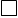 PL PML 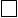 PCSIA/ORIOrganisationCatégorieWCFD'autres? Quelles?PL PML PC SIA/ORI	Allemand	Allemand	AllemandAnglaisAnglaisAnglaisFrançaisFrançaisFrançaisTrès bienBonSuffisanteTrès bienBonSuffisanteTrès bienBonSuffisanteL'adhésion au club doit être confirmée par votre club sur le formulaire séparé "Confirmation de l'adhésion au club WCF" et envoyée à l'adresse e-mail ci-dessus. Ville, dateSignature de l‘applicant 